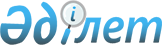 О внесении изменений и дополнений в решение Ордабасинского районного маслихата от 24 декабря 2014 года № 39/1 "О районном бюджете на 2015-2017 годы"
					
			Утративший силу
			
			
		
					Решение Ордабасинского районного маслихата Южно-Казахстанской области от 26 января 2015 года № 40/1. Зарегистрировано Департаментом юстиции Южно-Казахстанской области 30 января 2015 года № 2993. Утратило силу в связи с истечением срока применения - (письмо Ордабасинского районного маслихата Южно-Казахстанской области от 5 февраля 2016 года № 17)      Сноска. Утратило силу в связи с истечением срока применения - (письмо Ордабасинского районного маслихата Южно-Казахстанской области от 05.02.2016 № 17).

      В соответствии с пунктом 5 статьи 109 Бюджетного кодекса Республики Казахстан от 4 декабря 2008 года, подпунктом 1) пункта 1 статьи 6 Закона Республики Казахстан от 23 января 2001 года «О местном государственном управлении и самоуправлении в Республике Казахстан» и решением Южно-Казахстанского областного маслихата от 21 января 2015 года за № 35/284-V «О внесении изменений и дополнений в решение Южно-Казахстанского областного маслихата от 11 декабря 2014 года № 34/258-V «Об областном бюджете на 2015-2017 годы», зарегистрированного в Реестре государственной регистрации нормативных правовых актов за № 2969, Ордабасинский районный маслихат РЕШИЛ:



      1. Внести в решение Ордабасинского районного маслихата от 24 декабря 2014 года № 39/1 «О районном бюджете на 2015-2017 годы» (зарегистрировано в Реестре государственной регистрации нормативных правовых актов за № 2941, опубликовано 17 января 2015 года в газете «Ордабасы оттары») следующие изменения и дополнения:



      пункт 1 изложить в следующей редакции:

      «1. Утвердить районный бюджет Ордабасинского района на 2015-2017 годы согласно приложениям 1 соответственно, в том числе на 2015 год следующих объемах:

      1) доходы – 9 891 583 тысяч тенге, в том числе по:

      налоговым поступлениям – 679 660 тысяч тенге;

      неналоговым поступлениям – 4 091 тысяч тенге;

      поступлениям от продажи основного капитала – 6 299 тысяч тенге;

      поступлениям трансфертов – 9 201 533 тысяч тенге;

      2) затраты – 9 891 583 тысяч тенге;

      3) чистое бюджетное кредитование – 66 849 тысяч тенге, в том числе:

      бюджетные кредиты – 89 190 тысяч тенге;

      погашение бюджетных кредитов – - 22 311 тысяч тенге;

      4) сальдо по операциям с финансовыми активами – 0, в том числе:

      приобретение финансовых активов – 0;

      поступление от продажи финансовых активов государства – 0;

      5) дефицит (профицит) бюджета – - 66 879 тысяч тенге;

      6) финансирование дефицита (использование профицита) бюджета – 66 879 тысяч тенге, в том числе:

      поступление займов – 89 190 тысяч тенге;

      погашение займов – 22 311 тысяч тенге;

      используемые остатки бюджетных средств – 0.».



      дополнить пунктом 2-1 следующего содержания:

      «2-1. Учесть, что в районном бюджете на 2015 год предусмотрены целовые текущие трансферты из республиканского бюджета на следующие цели:

      реализация государственного образовательного заказа в дошкольных организациях образования – 861 111 тысяч тенге;

      провидение мероприятий, посвященных семидесятилетию Победы в Великой отечественной войне – 54 088 тысяч тенге;

      повышение оплаты труда учетелям, прошедшим повышение квалификации по трехуровневой системе – 150 767 тысяч тенге;

      выплату государственной адресной социальной помощи – 1 150 тысяч тенге;

      выплату государственных пособий на детей до 18 лет – 16 200 тысяч тенге;

      увелечение норм обеспечения инвалидов обязательными гигиеническими средствами – 13 792 тысяч тенге;

      оплату труда по новой модели системы оплата труда и выплату ежемесячной надбавки за особые условия труда к должностным окладам работников государственных учереждений, не являющихся государственными служащими, а также работников государственных казенных предприятий и на повышение уровня оплаты труда административных государственных служащих, финансируемых из местных бюджетов – 1 069 226 тысяч тенге;

      компенсацию потерь по обследованию психического здоровья детей и подростков и оказание психолого–медико–педагогической консультативной помощи населению – 16 420 тысяч тенге;

      компенсацию потерь по содержанию ребенка (детей), переданного патронатным воспитателям – 7 824 тысяч тенге.»;



      дополнить пунктом 3-1 следующего содержания:

      «3-1. Учесть, что в районном бюджете на 2015 год предусмотрены целевые трансферты на развитие из республиканского бюджета на следующие цели:

      стройтельство и реконструкция объектов образования – 505 858 тысяч тенге;

      проектирование, стройтельство и (или) приобретение жилья коммунального жилищного фонда – 40 000 тысяч тенге;

      проектирование, развитие, обустройство и (или) приобретение инженерно–коммуникационной инфраструктуры – 118 511 тысяч тенге.».



      Приложения 1, 2, 3, 4, 5, 6, 7 к указанному решению изложить в новой редакции согласно приложениям 1, 2, 3, 4, 5, 6, 7 к настоящему решению.



      2. Настоящее решение вводится в действие с 1 января 2015 года.

      

      Председатель сессии

      районного маслихата                        О. Сейдахметов

      

      Секретарь районного

      маслихата                                  Б. Садвахасов

      Приложение 1 к решению

      Ордабасинского районного маслихата

      от 26 января 2015 года № 40/1       Районный бюджет на 2015 год

      Приложение 2 к решению

      Ордабасинского районного маслихата

      от 26 января 2015 года № 40/1       Районный бюджет на 2016 год

      Приложение 3 к решению

      Ордабасинского районного маслихата

      от 26 января 2015 года № 40/1       Районный бюджет на 2017 год

      Приложение 4 к решению

      Ордабасинского районного маслихата

      от 26 января 2015 года № 40/1       Перечень бюджетных программ развития районного бюджета на 2015 год с разделением на бюджетные программы, направленные на реализацию бюджетных инвестиционных проектов (программ)

      Приложение 5 к решению

      Ордабасинского районного маслихата

      от 26 января 2015 года № 40/1       Перечень бюджетных программ каждого сельского округа финансируемого из бюджета района на 2015 год

      Приложение 6 к решению

      Ордабасинского районного маслихата

      от 26 января 2015 года № 40/1       Перечень бюджетных программ каждого сельского округа финансируемого из бюджета района на 2016 год

      Приложение 7 к решению

      Ордабасинского районного маслихата

      от 26 января 2015 года № 40/1       Перечень бюджетных программ каждого сельского округа финансируемого из бюджета района на 2017 год
					© 2012. РГП на ПХВ «Институт законодательства и правовой информации Республики Казахстан» Министерства юстиции Республики Казахстан
				Категория Категория Категория НаименованиеСумма, тысяча тенге КлассКлассКлассСумма, тысяча тенге ПодклассПодклассСумма, тысяча тенге 1 1 1 231. ДОХОДЫ9 891 5831Налоговые поступления679 66001Подоходный налог242 6792Индивидуальный подоходный налог242 67903Социальный налог205 1451Социальный налог205 14504Hалоги на собственность191 2631Hалоги на имущество129 5723Земельный налог13 7264Hалог на транспортные средства44 9995Единый земельный налог2 96605Внутренние налоги на товары, работы и услуги28 1292Акцизы8 0003Поступления за использование природных и других ресурсов3 8344Сборы за ведение предпринимательской и профессиональной деятельности16 1825Налог на игорный бизнес11307Прочие налоги83801Прочие налоги83808Обязательные платежи, взимаемые за совершение юридически значимых действий и (или) выдачу документов уполномоченными на то государственными органами или должностными лицами11 6061Государственная пошлина11 6062Неналоговые поступления4 09101Доходы от государственной собственности2 4591Поступления части чистого дохода государственных предприятий653Дивиденды на государственные пакеты акций, находящиеся в государственной собственности905Доходы от аренды имущества, находящегося в государственной собственности2 30406Прочие неналоговые поступления1 6321Прочие неналоговые поступления1 6323Поступления от продажи основного капитала6 29903Продажа земли и нематериальных активов6 2991Продажа земли6 2994Поступления трансфертов9 201 53302Трансферты из вышестоящих органов государственного управления9 201 5332Трансферты из областного бюджета9 201 533Функциональная группа    НаименованиеФункциональная группа    НаименованиеФункциональная группа    НаименованиеФункциональная группа    НаименованиеФункциональная группа    НаименованиеСумма, тысяча тенге Функциональная подгруппаФункциональная подгруппаФункциональная подгруппаФункциональная подгруппаСумма, тысяча тенге Администратор бюджетных программАдминистратор бюджетных программАдминистратор бюджетных программСумма, тысяча тенге ПрограммаПрограммаСумма, тысяча тенге 1111232. ЗАТРАТЫ9 891 58301Государственные услуги общего характера377 4291Представительные, исполнительные и другие органы, выполняющие общие функции государственного управления321 587112Аппарат маслихата района (города областного значения)19 969001Услуги по обеспечению деятельности маслихата района (города областного значения)19 819003Капитальные расходы государственного органа150122Аппарат акима района (города областного значения)104 674001Услуги по обеспечению деятельности акима района (города областного значения)103 674003Капитальные расходы государственного органа1 000123Аппарат акима района в городе, города районного значения, поселка, села, сельского округа196 944001Услуги по обеспечению деятельности акима района в городе, города районного значения, поселка, села, сельского округа193 968032Капитальные расходы подведомственных государственных учреждений и организаций2 9762Финансовая деятельность1 363459Отдел экономики и финансов района (города областного значения)1 363003Проведение оценки имущества в целях налогообложения863010Приватизация, управление коммунальным имуществом, постприватизационная деятельность и регулирование споров, связанных с этим5005Планирование и статистическая деятельность1 400459Отдел экономики и финансов района (города областного значения)1 400061Экономическая экспертиза технико-экономического обоснования бюджетного инвестиционного проекта, бюджетных инвестиций, планируемых к реализации посредством участия государства в уставном капитале юридических лиц1 4009Прочие государственные услуги общего характера53 079458Отдел жилищно-коммунального хозяйства, пассажирского транспорта и автомобильных дорог района (города областного значения)22 853001Услуги по реализации государственной политики на местном уровне в области жилищно-коммунального хозяйства, пассажирского транспорта и автомобильных дорог 22 853459Отдел экономики и финансов района (города областного значения)30 226001Услуги по реализации государственной политики в области формирования и развития экономической политики, государственного планирования, исполнения бюджета и управления коммунальной собственностью района (города областного значения)30 031015Капитальные расходы государственного органа19502Оборона39 4131Военные нужды13 524122Аппарат акима района (города областного значения)13 524005Мероприятия в рамках исполнения всеобщей воинской обязанности13 5242Организация работы по чрезвычайным ситуациям25 889122Аппарат акима района (города областного значения)25 889006Предупреждение и ликвидация чрезвычайных ситуаций масштаба района (города областного значения)22 889007Мероприятия по профилактике и тушению степных пожаров районного (городского) масштаба, а также пожаров в населенных пунктах, в которых не созданы органы государственной противопожарной службы3 00003Общественный порядок, безопасность, правовая, судебная, уголовно-исполнительная деятельность12 8551Правоохранительная деятельность12 855458Отдел жилищно-коммунального хозяйства, пассажирского транспорта и автомобильных дорог района (города областного значения)12 855021Обеспечение безопасности дорожного движения в населенных пунктах12 85504Образование7 574 4811Дошкольное воспитание и обучение1 236 600123Аппарат акима района в городе, города районного значения, поселка, села, сельского округа375 489041Реализация государственного образовательного заказа в дошкольных организациях образования375 489464Отдел образования района (города областного значения)861 111040Реализация государственного образовательного заказа в дошкольных организациях образования861 1112Начальное, основное среднее и общее среднее образование5 263 985123Аппарат акима района в городе, города районного значения, поселка, села, сельского округа8 710005Организация бесплатного подвоза учащихся до школы и обратно в аульной (сельской) местности8 710464Отдел образования района (города областного значения)5 255 275003Общеобразовательное обучение5 169 837006Дополнительное образование для детей85 4389Прочие услуги в области образования1 073 896464Отдел образования района (города областного значения)228 745001Услуги по реализации государственной политики на местном уровне в области образования 10 291005Приобретение и доставка учебников, учебно-методических комплексов для государственных учреждений образования района (города областного значения)59 816015Ежемесячные выплаты денежных средств опекунам (попечителям) на содержание ребенка-сироты (детей-сирот), и ребенка (детей), оставшегося без попечения родителей за счет трансфертов из республиканского бюджета20 038022Семь детей (сирот), и дети, лишенные родительской опеки (для детей) для принятия граждан Казахстана для оплаты единовременной наличных платежей2 230029Обследование психического здоровья детей и подростков и оказание психолого-медико-педагогической консультативной помощи населению16 059067Капитальные расходы подведомственных государственных учреждений и организаций120 311472Отдел строительства, архитектуры и градостроительства района (города областного значения)845 151037Строительство и реконструкция объектов образования845 15105Здравоохранение2369Прочие услуги в области здравоохранения236123Аппарат акима района в городе, города районного значения, поселка, села, сельского округа236002Организация в экстренных случаях доставки тяжелобольных людей до ближайшей организации здравоохранения, оказывающей врачебную помощь23606Социальная помощь и социальное обеспечение502 1501Социальная помощь и социальное обеспечение7 824464Отдел образования района (города областного значения)7 824030Содержание ребенка (детей), переданного патронатным воспитателям7 8242Социальная помощь466 111451Отдел занятости и социальных программ района (города областного значения)466 111002Программа занятости16 227004Оказание социальной помощи на приобретение топлива специалистам здравоохранения, образования, социального обеспечения, культуры и спорта в сельской местности в соответствии с законодательством Республики Казахстан19 400005Государственная адресная социальная помощь13 850006Оказание жилищной помощи7 800007Социальная помощь отдельным категориям нуждающихся граждан по решениям местных представительных органов26 145010Материальное обеспечение детей-инвалидов, воспитывающихся и обучающихся на дому2 190014Оказание социальной помощи нуждающимся гражданам на дому30 474016Государственные пособия на детей до 18 лет265 588017Обеспечение нуждающихся инвалидов обязательными гигиеническими средствами и предоставление услуг специалистами жестового языка, индивидуальными помощниками в соответствии с индивидуальной программой реабилитации инвалида30 349052Мероприятия посвященные к семидесятилетию победы Великой Отечественной войны 54 0889Прочие услуги в области социальной помощи и социального обеспечения28 215451Отдел занятости и социальных программ района (города областного значения)28 215001Услуги по реализации государственной политики на местном уровне в области обеспечения занятости и реализации социальных программ для населения26 643011Оплата услуг по зачислению, выплате и доставке пособий и других социальных выплат1 57207Жилищно-коммунальное хозяйство384 4751Жилищное хозяйство173 296458Отдел жилищно-коммунального хозяйства, пассажирского транспорта и автомобильных дорог района (города областного значения)14 785041Ремонт и благоустройство объектов в рамках развития сельских населенных пунктов по Программе занятости 202014 785472Отдел строительства, архитектуры и градостроительства района (города областного значения)158 511003Проектирование, строительство и (или) приобретение жилья коммунального жилищного фонда 40 000004Проектирование, развитие, обустройство и (или) приобретение инженерно-коммуникационной инфраструктуры 118 5112Коммунальное хозяйство77 143458Отдел жилищно-коммунального хозяйства, пассажирского транспорта и автомобильных дорог района (города областного значения)77 143012Функционирование системы водоснабжения и водоотведения77 1433Благоустройство населенных пунктов134 036123Аппарат акима района в городе, города районного значения, поселка, села, сельского округа18 517008Освещение улиц населенных пунктов10 217009Обеспечение санитарии населенных пунктов3 500011Благоустройство и озеленение населенных пунктов4 800458Отдел жилищно-коммунального хозяйства, пассажирского транспорта и автомобильных дорог района (города областного значения)115 519015Освещение улиц в населенных пунктах15 000016Обеспечение санитарии населенных пунктов14 902017Содержание мест захоронений и захоронение безродных47018Благоустройство и озеленение населенных пунктов25 797048Развитие благоустройства городов и населенных пунктов59 77308Культура, спорт, туризм и информационное пространство312 0491Деятельность в области культуры79 294455Отдел культуры и развития языков района (города областного значения)75 294003Поддержка культурно-досуговой работы75 294472Отдел строительства, архитектуры и градостроительства района (города областного значения)4 000011Развитие объектов культуры4 0002Спорт122 861465Отдел физической культуры и спорта района (города областного значения)115 861001Услуги по реализации государственной политики на местном уровне в сфере физической культуры и спорта7 377005Развитие массового спорта и национальных видов спорта 90 884006Проведение спортивных соревнований на районном (города областного значения) уровне5 523007Подготовка и участие членов сборных команд района (города областного значения) по различным видам спорта на областных спортивных соревнованиях9 077032Капитальные расходы подведомственных государственных учреждений и организаций3 000472Отдел строительства, архитектуры и градостроительства района (города областного значения)7 000008Развитие объектов спорта и туризма7 0003Информационное пространство75 199455Отдел культуры и развития языков района (города областного значения)62 686006Функционирование районных (городских) библиотек55 635007Развитие государственного языка и других языков народа Казахстана7 051456Отдел внутренней политики района (города областного значения)12 513002Услуги по проведению государственной информационной политики через газеты и журналы 12 5139Прочие услуги по организации культуры, спорта, туризма и информационного пространства34 695455Отдел культуры и развития языков района (города областного значения)9 185001Услуги по реализации государственной политики на местном уровне в области развития языков и культуры7 235010Капитальные расходы государственного органа 150032Капитальные расходы подведомственных государственных учреждений и организаций1 800456Отдел внутренней политики района (города областного значения)25 510001Услуги по реализации государственной политики на местном уровне в области информации, укрепления государственности и формирования социального оптимизма граждан13 413003Реализация региональных программ в сфере молодежной политики12 0979Топливно-энергетический комплекс и недропользование65 0009Прочие услуги в области топливно-энергетического комплекса и недропользования65 000458Отдел жилищно-коммунального хозяйства, пассажирского транспорта и автомобильных дорог района (города областного значения)65 000036Развитие газотранспортной системы65 00010Сельское, водное, лесное, рыбное хозяйство, особо охраняемые природные территории, охрана окружающей среды и животного мира, земельные отношения262 8561Сельское хозяйство115 447473Отдел ветеринарии района (города областного значения)52 007001Услуги по реализации государственной политики на местном уровне в сфере ветеринарии9 508003Капитальные расходы государственного органа150005Обеспечение функционирования скотомогильников (биотермических ям) 1 200007Организация отлова и уничтожения бродячих собак и кошек2 500008Возмещение владельцам стоимости изымаемых и уничтожаемых больных животных, продуктов и сырья животного происхождения20 121009Проведение ветеринарных мероприятий по энзоотическим болезням животных16 587010Проведение мероприятий по идентификации сельскохозяйственных животных1 941477Отдел сельского хозяйства и земельных отношений района (города областного значения) 63 440001Услуги по реализации государственной политики на местном уровне в сфере сельского хозяйства и земельных отношений39 983099Реализация мер по оказанию социальной поддержки специалистов23 4576Земельные отношения2 800477Отдел сельского хозяйства и земельных отношений района (города областного значения) 2 800009Земельно-хозяйственное устройство населенных пунктов2 8009Прочие услуги в области сельского, водного, лесного, рыбного хозяйства, охраны окружающей среды и земельных отношений144 609473Отдел ветеринарии района (города областного значения)144 609011Проведение противоэпизоотических мероприятий144 60911Промышленность, архитектурная, градостроительная и строительная деятельность86 9332Архитектурная, градостроительная и строительная деятельность86 933472Отдел строительства, архитектуры и градостроительства района (города областного значения)86 933001Услуги по реализации государственной политики в области строительства, архитектуры и градостроительства на местном уровне21 933013Разработка схем градостроительного развития территории района, генеральных планов городов районного (областного) значения, поселков и иных сельских населенных пунктов65 00012Транспорт и коммуникации134 5441Автомобильный транспорт134 544458Отдел жилищно-коммунального хозяйства, пассажирского транспорта и автомобильных дорог района (города областного значения)134 544023Обеспечение функционирования автомобильных дорог134 54413Прочие139 1423Регулирование экономической деятельности12 844469Отдел предпринимательства района (города областного значения)12 844001Услуги по реализации государственной политики на местном уровне в области развития предпринимательства и промышленности 12 8449Прочие126 298123Аппарат акима района в городе, города районного значения, поселка, села, сельского округа112 630040Реализация мер по содействию экономическому развитию регионов в рамках Программы «Развитие регионов» 112 630459Отдел экономики и финансов района (города областного значения)13 668012Резерв местного исполнительного органа района (города областного значения) 13 66814Обслуживание долга201Обслуживание долга20459Отдел экономики и финансов района (города областного значения)20021Обслуживание долга местных исполнительных органов по выплате вознаграждений и иных платежей по займам из областного бюджета203. ЧИСТОЕ БЮДЖЕТНОЕ КРЕДИТОВАНИЕ66 879Бюджетные кредиты89 19010Сельское, водное, лесное, рыбное хозяйство, особо охраняемые природные территории, охрана окружающей среды и животного мира, земельные отношения89 1901Сельское хозяйство89 190477Отдел сельского хозяйства и земельных отношений района (города областного значения)89 190004Бюджетные кредиты для реализации мер социальной поддержки специалистов89 190Категория Категория Категория Категория НаименованиеСумма, тысяча тенгеКлассКлассКлассСумма, тысяча тенгеПодклассПодклассПодклассСумма, тысяча тенгеПрограммаПрограммаСумма, тысяча тенгеПогашение бюджетных кредитов22 3115Погашение бюджетных кредитов22 31101Погашение бюджетных кредитов22 3111Погашение бюджетных кредитов, выданных из государственного бюджета22 3114. САЛЬДО ПО ОПЕРАЦИЯМ С ФИНАНСОВЫМИ АКТИВАМИ0Функциональная группа    НаименованиеФункциональная группа    НаименованиеФункциональная группа    НаименованиеФункциональная группа    НаименованиеФункциональная группа    НаименованиеСомасы, мың теңгеФункциональная подгруппаФункциональная подгруппаФункциональная подгруппаФункциональная подгруппаСомасы, мың теңгеАдминистратор бюджетных программАдминистратор бюджетных программАдминистратор бюджетных программСомасы, мың теңгеАдминистратор бюджетных программАдминистратор бюджетных программАдминистратор бюджетных программСомасы, мың теңгеПриобретение финансовых активов0Поступления от продажи финансовых активов государства05. ДЕФИЦИТ (ПРОФИЦИТ) БЮДЖЕТА-66 8796. ФИНАНСИРОВАНИЕ ДЕФИЦИТА (ИСПОЛЬЗОВАНИЕ ПРОФИЦИТА) БЮДЖЕТА66 879Функциональная группа   НаименованиеФункциональная группа   НаименованиеФункциональная группа   НаименованиеФункциональная группа   НаименованиеФункциональная группа   НаименованиеСумма, тысяча тенге Функциональная подгруппаФункциональная подгруппаФункциональная подгруппаФункциональная подгруппаСумма, тысяча тенге Администратор бюджетных программАдминистратор бюджетных программАдминистратор бюджетных программСумма, тысяча тенге ПрограммаПрограммаСумма, тысяча тенге Поступление займов89 1907Поступление займов89 19001Внутренние государственные займы89 1902Договоры займа89 190Категория Категория Категория Категория НаименованиеСумма, тысяча тенге КлассКлассСумма, тысяча тенге ПодклассПодклассСумма, тысяча тенге ПрограммаПрограммаСумма, тысяча тенге Погашение займов22 31116Погашение займов22 3111Погашение займов22 311459Отдел экономики и финансов района (города областного значения)22 311005Погашение долга местного исполнительного органа перед вышестоящим бюджетом22 311Категория Категория Категория Категория НаименованиеСумма, тысяча тенге КлассКлассСумма, тысяча тенге ПодклассПодклассПодклассСумма, тысяча тенге ПрограммаПрограммаСумма, тысяча тенге Используемые остатки бюджетных средств08Используемые остатки бюджетных средств01Остатки бюджетных средств0001Свободные остатки бюджетных средств0Категория Категория Категория НаименованиеСумма, тысяча тенге КлассКлассКлассСумма, тысяча тенге ПодклассПодклассСумма, тысяча тенге 1 1 1 231. ДОХОДЫ8 974 3771Налоговые поступления736 91601Подоходный налог261 6012Индивидуальный подоходный налог261 60103Социальный налог220 8081Социальный налог220 80804Hалоги на собственность212 5741Hалоги на имущество148 0103Земельный налог14 2414Hалог на транспортные средства47 1495Единый земельный налог3 17405Внутренние налоги на товары, работы и услуги29 4322Акцизы8 5603Поступления за использование природных и других ресурсов4 1024Сборы за ведение предпринимательской и профессиональной деятельности16 6505Налог на игорный бизнес12007Прочие налоги89501Прочие налоги89508Обязательные платежи, взимаемые за совершение юридически значимых действий и (или) выдачу документов уполномоченными на то государственными органами или должностными лицами11 6061Государственная пошлина11 6062Неналоговые поступления4 09101Доходы от государственной собственности2 4591Поступления части чистого дохода государственных предприятий653Дивиденды на государственные пакеты акций, находящиеся в государственной собственности905Доходы от аренды имущества, находящегося в государственной собственности2 30406Прочие неналоговые поступления1 6321Прочие неналоговые поступления1 6324Поступления трансфертов8 233 37002Трансферты из вышестоящих органов государственного управления8 233 3702Трансферты из областного бюджета8 233 370Функциональная группа   НаименованиеФункциональная группа   НаименованиеФункциональная группа   НаименованиеФункциональная группа   НаименованиеФункциональная группа   НаименованиеСумма, тысяча тенге Функциональная подгруппаФункциональная подгруппаФункциональная подгруппаФункциональная подгруппаСумма, тысяча тенге Администратор бюджетных программАдминистратор бюджетных программАдминистратор бюджетных программСумма, тысяча тенге ПрограммаПрограммаСумма, тысяча тенге 1111232. ЗАТРАТЫ8 974 37701Государственные услуги общего характера356 4221Представительные, исполнительные и другие органы, выполняющие общие функции государственного управления302 571112Аппарат маслихата района (города областного значения)19 360001Услуги по обеспечению деятельности маслихата района (города областного значения)19 360122Аппарат акима района (города областного значения)102 704001Услуги по обеспечению деятельности акима района (города областного значения)102 704123Аппарат акима района в городе, города районного значения, поселка, села, сельского округа180 507001Услуги по обеспечению деятельности акима района в городе, города районного значения, поселка, села, сельского округа179 007022Капитальные расходы государственного органа1 5002Финансовая деятельность1 458459Отдел экономики и финансов района (города областного значения)1 458003Проведение оценки имущества в целях налогообложения923010Приватизация, управление коммунальным имуществом, постприватизационная деятельность и регулирование споров, связанных с этим5355Планирование и статистическая деятельность1 498459Отдел экономики и финансов района (города областного значения)1 498061Экономическая экспертиза технико-экономического обоснования бюджетного инвестиционного проекта, бюджетных инвестиций, планируемых к реализации посредством участия государства в уставном капитале юридических лиц1 4989Прочие государственные услуги общего характера50 895458Отдел жилищно-коммунального хозяйства, пассажирского транспорта и автомобильных дорог района (города областного значения)21 929001Услуги по реализации государственной политики на местном уровне в области жилищно-коммунального хозяйства, пассажирского транспорта и автомобильных дорог 21 779459Отдел экономики и финансов района (города областного значения)28 966001Услуги по реализации государственной политики в области формирования и развития экономической политики, государственного планирования, исполнения бюджета и управления коммунальной собственностью района (города областного значения)28 96602Оборона98 1241Военные нужды11 115122Аппарат акима района (города областного значения)11 115005Мероприятия в рамках исполнения всеобщей воинской обязанности11 1152Организация работы по чрезвычайным ситуациям87 009122Аппарат акима района (города областного значения)87 009006Предупреждение и ликвидация чрезвычайных ситуаций масштаба района (города областного значения)84 009007Мероприятия по профилактике и тушению степных пожаров районного (городского) масштаба, а также пожаров в населенных пунктах, в которых не созданы органы государственной противопожарной службы3 00003Общественный порядок, безопасность, правовая, судебная, уголовно-исполнительная деятельность13 7551Правоохранительная деятельность13 755458Отдел жилищно-коммунального хозяйства, пассажирского транспорта и автомобильных дорог района (города областного значения)13 755021Обеспечение безопасности дорожного движения в населенных пунктах13 75504Образование6 320 4661Дошкольное воспитание и обучение281 166123Аппарат акима района в городе, города районного значения, поселка, села, сельского округа281 166041Реализация государственного образовательного заказа в дошкольных организациях образования281 166Функциональная группа   НаименованиеФункциональная группа   НаименованиеФункциональная группа   НаименованиеФункциональная группа   НаименованиеФункциональная группа   НаименованиеСумма, тысяча тенге Функциональная подгруппаФункциональная подгруппаФункциональная подгруппаФункциональная подгруппаСумма, тысяча тенге Администратор бюджетных программАдминистратор бюджетных программАдминистратор бюджетных программСумма, тысяча тенге ПрограммаПрограммаСумма, тысяча тенге 2Начальное, основное среднее и общее среднее образование4 293 772123Аппарат акима района в городе, города районного значения, поселка, села, сельского округа9 320005Организация бесплатного подвоза учащихся до школы и обратно в аульной (сельской) местности9 320464Отдел образования района (города областного значения)4 284 452003Общеобразовательное обучение4 213 180006Дополнительное образование для детей71 2729Прочие услуги в области образования1 745 528464Отдел образования района (города областного значения)258 717001Услуги по реализации государственной политики на местном уровне в области образования 9 911005Приобретение и доставка учебников, учебно-методических комплексов для государственных учреждений образования района (города областного значения)64 003015Ежемесячные выплаты денежных средств опекунам (попечителям) на содержание ребенка-сироты (детей-сирот), и ребенка (детей), оставшегося без попечения родителей за счет трансфертов из республиканского бюджета20 923067Капитальные расходы подведомственных государственных учреждений и организаций163 880472Отдел строительства, архитектуры и градостроительства района (города областного значения)1 486 811037Строительство и реконструкция объектов образования1 486 81105Здравоохранение2519Прочие услуги в области здравоохранения251123Аппарат акима района в городе, города районного значения, поселка, села, сельского округа251002Организация в экстренных случаях доставки тяжелобольных людей до ближайшей организации здравоохранения, оказывающей врачебную помощь25106Социальная помощь и социальное обеспечение422 2922Социальная помощь395 187451Отдел занятости и социальных программ района (города областного значения)395 187002Программа занятости17 363004Оказание социальной помощи на приобретение топлива специалистам здравоохранения, образования, социального обеспечения, культуры и спорта в сельской местности в соответствии с законодательством Республики Казахстан20 758005Государственная адресная социальная помощь13 589006Оказание жилищной помощи8 346007Социальная помощь отдельным категориям нуждающихся граждан по решениям местных представительных органов27 975010Материальное обеспечение детей-инвалидов, воспитывающихся и обучающихся на дому2 343014Оказание социальной помощи нуждающимся гражданам на дому24 153016Государственные пособия на детей до 18 лет266 845017Обеспечение нуждающихся инвалидов обязательными гигиеническими средствами и предоставление услуг специалистами жестового языка, индивидуальными помощниками в соответствии с индивидуальной программой реабилитации инвалида13 8159Прочие услуги в области социальной помощи и социального обеспечения27 105451Отдел занятости и социальных программ района (города областного значения)27 105001Услуги по реализации государственной политики на местном уровне в области обеспечения занятости и реализации социальных программ для населения25 273011Оплата услуг по зачислению, выплате и доставке пособий и других социальных выплат1 682021Капитальные расходы государственного органа15007Жилищно-коммунальное хозяйство417 8441Жилищное хозяйство164 038472Отдел строительства, архитектуры и градостроительства района (города областного значения)164 038Функциональная группа    НаименованиеФункциональная группа    НаименованиеФункциональная группа    НаименованиеФункциональная группа    НаименованиеФункциональная группа    НаименованиеСумма, тысяча тенге Функциональная подгруппаФункциональная подгруппаФункциональная подгруппаФункциональная подгруппаСумма, тысяча тенге Администратор бюджетных программАдминистратор бюджетных программАдминистратор бюджетных программСумма, тысяча тенге ПрограммаПрограммаСумма, тысяча тенге 003Проектирование, строительство и (или) приобретение жилья коммунального жилищного фонда 164 038За счет средств местного бюджета2Коммунальное хозяйство175 970458Отдел жилищно-коммунального хозяйства, пассажирского транспорта и автомобильных дорог района (города областного значения)175 970012Функционирование системы водоснабжения и водоотведения75 970029Развитие системы водоснабжения и водоотведения100 0003Благоустройство населенных пунктов77 836123Аппарат акима района в городе, города районного значения, поселка, села, сельского округа19 791008Освещение улиц населенных пунктов10 931009Обеспечение санитарии населенных пунктов3 724011Благоустройство и озеленение населенных пунктов5 136458Отдел жилищно-коммунального хозяйства, пассажирского транспорта и автомобильных дорог района (города областного значения)58 045015Освещение улиц в населенных пунктах16 050016Обеспечение санитарии населенных пунктов15 945017Содержание мест захоронений и захоронение безродных50018Благоустройство и озеленение населенных пунктов26 00008Культура, спорт, туризм и информационное пространство272 1481Деятельность в области культуры68 995455Отдел культуры и развития языков района (города областного значения)58 995003Поддержка культурно-досуговой работы58 995472Отдел строительства, архитектуры и градостроительства района (города областного значения)10 000011Развитие объектов культуры10 0002Спорт113 606465Отдел физической культуры и спорта района (города областного значения)103 606001Услуги по реализации государственной политики на местном уровне в сфере физической культуры и спорта7 080005Развитие массового спорта и национальных видов спорта 76 694006Проведение спортивных соревнований на районном (города областного значения) уровне5 910007Подготовка и участие членов сборных команд района (города областного значения) по различным видам спорта на областных спортивных соревнованиях9 712032Капитальные расходы подведомственных государственных учреждений и организаций4 210472Отдел строительства, архитектуры и градостроительства района (города областного значения)10 000008Развитие объектов спорта и туризма10 0003Информационное пространство57 379455Отдел культуры и развития языков района (города областного значения)43 990006Функционирование районных (городских) библиотек43 990456Отдел внутренней политики района (города областного значения)13 389002Услуги по проведению государственной информационной политики через газеты и журналы 10 880005Услуги по проведению государственной информационной политики через телерадиовещание2 5099Прочие услуги по организации культуры, спорта, туризма и информационного пространства32 168455Отдел культуры и развития языков района (города областного значения)8 489001Услуги по реализации государственной политики на местном уровне в области развития языков и культуры6 989032Капитальные расходы подведомственных государственных учреждений и организаций1 500Функциональная группа    НаименованиеФункциональная группа    НаименованиеФункциональная группа    НаименованиеФункциональная группа    НаименованиеФункциональная группа    НаименованиеСумма, тысяча тенге Функциональная подгруппаФункциональная подгруппаФункциональная подгруппаФункциональная подгруппаСумма, тысяча тенге Администратор бюджетных программАдминистратор бюджетных программАдминистратор бюджетных программСумма, тысяча тенге ПрограммаПрограммаСумма, тысяча тенге 456Отдел внутренней политики района (города областного значения)23 679001Услуги по реализации государственной политики на местном уровне в области информации, укрепления государственности и формирования социального оптимизма граждан12 943003Реализация региональных программ в сфере молодежной политики10 7369Топливно-энергетический комплекс и недропользование659 2479Прочие услуги в области топливно-энергетического комплекса и недропользования659 247458Отдел жилищно-коммунального хозяйства, пассажирского транспорта и автомобильных дорог района (города областного значения)659 247036Развитие газотранспортной системы659 24710Сельское, водное, лесное, рыбное хозяйство, особо охраняемые природные территории, охрана окружающей среды и животного мира, земельные отношения107 3781Сельское хозяйство104 382473Отдел ветеринарии района (города областного значения)34 608001Услуги по реализации государственной политики на местном уровне в сфере ветеринарии9 053005Обеспечение функционирования скотомогильников (биотермических ям) 1 284006Организация санитарного убоя больных животных214007Организация отлова и уничтожения бродячих собак и кошек2 675008Возмещение владельцам стоимости изымаемых и уничтожаемых больных животных, продуктов и сырья животного происхождения1 391009Проведение ветеринарных мероприятий по энзоотическим болезням животных17 914010Проведение мероприятий по идентификации сельскохозяйственных животных2 077477Отдел сельского хозяйства и земельных отношений района (города областного значения) 69 774001Услуги по реализации государственной политики на местном уровне в сфере сельского хозяйства и земельных отношений39 962003Капитальные расходы государственного органа 150099Реализация мер по оказанию социальной поддержки специалистов29 6626Земельные отношения2 996477Отдел сельского хозяйства и земельных отношений района (города областного значения) 2 996009Земельно-хозяйственное устройство населенных пунктов2 99611Промышленность, архитектурная, градостроительная и строительная деятельность21 4962Архитектурная, градостроительная и строительная деятельность21 496472Отдел строительства, архитектуры и градостроительства района (города областного значения)21 496001Услуги по реализации государственной политики в области строительства, архитектуры и градостроительства на местном уровне21 49612Транспорт и коммуникации146 3571Автомобильный транспорт146 357458Отдел жилищно-коммунального хозяйства, пассажирского транспорта и автомобильных дорог района (города областного значения)146 357023Обеспечение функционирования автомобильных дорог146 35713Прочие138 5971Регулирование экономической деятельности11 728469Отдел предпринимательства района (города областного значения)11 728001Услуги по реализации государственной политики на местном уровне в области развития предпринимательства и промышленности 11 7289Прочие126 869123Аппарат акима района в городе, города районного значения, поселка, села, сельского округа112 612040Реализация мер по содействию экономическому развитию регионов в рамках Программы «Развитие регионов» 112 612Функциональная группа   НаименованиеФункциональная группа   НаименованиеФункциональная группа   НаименованиеФункциональная группа   НаименованиеФункциональная группа   НаименованиеСумма, тысяча тенге Функциональная подгруппаФункциональная подгруппаФункциональная подгруппаФункциональная подгруппаСумма, тысяча тенге Администратор бюджетных программАдминистратор бюджетных программАдминистратор бюджетных программСумма, тысяча тенге ПрограммаПрограммаСумма, тысяча тенге 458Отдел жилищно-коммунального хозяйства, пассажирского транспорта и автомобильных дорог района (города областного значения)150013Капитальные расходы государственного органа150459Отдел экономики и финансов района (города областного значения)14 257012Резерв местного исполнительного органа района (города областного значения) 14 2573. ЧИСТОЕ БЮДЖЕТНОЕ КРЕДИТОВАНИЕ-22 311Категория                 НаименованиеКатегория                 НаименованиеКатегория                 НаименованиеКатегория                 НаименованиеКатегория                 НаименованиеСумма, тысяча тенге КлассКлассСумма, тысяча тенге ПодклассПодклассПодклассСумма, тысяча тенге ПрограммаПрограммаСумма, тысяча тенге Погашение бюджетных кредитов22 3115Погашение бюджетных кредитов22 31101Погашение бюджетных кредитов22 3111Погашение бюджетных кредитов, выданных из государственного бюджета22 3114. САЛЬДО ПО ОПЕРАЦИЯМ С ФИНАНСОВЫМИ АКТИВАМИ05. ДЕФИЦИТ (ПРОФИЦИТ) БЮДЖЕТА22 3116. ФИНАНСИРОВАНИЕ ДЕФИЦИТА (ИСПОЛЬЗОВАНИЕ ПРОФИЦИТА) БЮДЖЕТА-22 311Функциональная группа   НаименованиеФункциональная группа   НаименованиеФункциональная группа   НаименованиеФункциональная группа   НаименованиеФункциональная группа   НаименованиеСумма, тысяча тенге Функциональная подгруппаФункциональная подгруппаФункциональная подгруппаФункциональная подгруппаСумма, тысяча тенге Администратор бюджетных программАдминистратор бюджетных программАдминистратор бюджетных программСумма, тысяча тенге ПрограммаПрограммаСумма, тысяча тенге Погашение займов22 31116Погашение займов22 3111Погашение займов22 311459Отдел экономики и финансов района (города областного значения)22 311005Погашение долга местного исполнительного органа перед вышестоящим бюджетом22 311Категория Категория Категория НаименованиеСумма, тысяча тенге КлассКлассКлассСумма, тысяча тенге ПодклассПодклассСумма, тысяча тенге 1 1 1 231. ДОХОДЫ11 498 6901Налоговые поступления756 11901Подоходный налог266 5022Индивидуальный подоходный налог266 50203Социальный налог228 8031Социальный налог228 80304Hалоги на собственность216 8231Hалоги на имущество148 0003Земельный налог14 9784Hалог на транспортные средства50 4495Единый земельный налог3 39605Внутренние налоги на товары, работы и услуги31 4902Акцизы9 1593Поступления за использование природных и других ресурсов4 3894Сборы за ведение предпринимательской и профессиональной деятельности17 8145Налог на игорный бизнес12807Прочие налоги89501Прочие налоги89508Обязательные платежи, взимаемые за совершение юридически значимых действий и (или) выдачу документов уполномоченными на то государственными органами или должностными лицами11 6061Государственная пошлина11 6062Неналоговые поступления4 10101Доходы от государственной собственности2 4691Поступления части чистого дохода государственных предприятий703Дивиденды на государственные пакеты акций, находящиеся в государственной собственности955Доходы от аренды имущества, находящегося в государственной собственности2 30406Прочие неналоговые поступления1 6321Прочие неналоговые поступления1 6324Поступления трансфертов10 738 47002Трансферты из вышестоящих органов государственного управления10 738 4702Трансферты из областного бюджета10 738 470Функциональная группа   НаименованиеФункциональная группа   НаименованиеФункциональная группа   НаименованиеФункциональная группа   НаименованиеФункциональная группа   НаименованиеСумма, тысяча тенге Функциональная подгруппаФункциональная подгруппаФункциональная подгруппаФункциональная подгруппаСумма, тысяча тенге Администратор бюджетных программАдминистратор бюджетных программАдминистратор бюджетных программСумма, тысяча тенге ПрограммаПрограммаСумма, тысяча тенге 1111232. ЗАТРАТЫ11 498 69001Государственные услуги общего характера362 8271Представительные, исполнительные и другие органы, выполняющие общие функции государственного управления307 992112Аппарат маслихата района (города областного значения)20 097001Услуги по обеспечению деятельности маслихата района (города областного значения)19 947003Капитальные расходы государственного органа150122Аппарат акима района (города областного значения)106 146001Услуги по обеспечению деятельности акима района (города областного значения)106 146123Аппарат акима района в городе, города районного значения, поселка, села, сельского округа181 749001Услуги по обеспечению деятельности акима района в городе, города районного значения, поселка, села, сельского округа181 599022Капитальные расходы государственного органа1502Финансовая деятельность1 560459Отдел экономики и финансов района (города областного значения)1 560003Проведение оценки имущества в целях налогообложения988010Приватизация, управление коммунальным имуществом, постприватизационная деятельность и регулирование споров, связанных с этим5725Планирование и статистическая деятельность1 603459Отдел экономики и финансов района (города областного значения)1 603061Экономическая экспертиза технико-экономического обоснования бюджетного инвестиционного проекта, бюджетных инвестиций, планируемых к реализации посредством участия государства в уставном капитале юридических лиц1 6039Прочие государственные услуги общего характера51 672458Отдел жилищно-коммунального хозяйства, пассажирского транспорта и автомобильных дорог района (города областного значения)21 929001Услуги по реализации государственной политики на местном уровне в области жилищно-коммунального хозяйства, пассажирского транспорта и автомобильных дорог 21 779013Капитальные расходы государственного органа150459Отдел экономики и финансов района (города областного значения)29 743001Услуги по реализации государственной политики в области формирования и развития экономической политики, государственного планирования, исполнения бюджета и управления коммунальной собственностью района (города областного значения)29 74302Оборона73 9111Военные нужды11 342122Аппарат акима района (города областного значения)11 342005Мероприятия в рамках исполнения всеобщей воинской обязанности11 3422Организация работы по чрезвычайным ситуациям62 569122Аппарат акима района (города областного значения)62 569006Предупреждение и ликвидация чрезвычайных ситуаций масштаба района (города областного значения)59 569007Мероприятия по профилактике и тушению степных пожаров районного (городского) масштаба, а также пожаров в населенных пунктах, в которых не созданы органы государственной противопожарной службы3 00003Общественный порядок, безопасность, правовая, судебная, уголовно-исполнительная деятельность14 7181Правоохранительная деятельность14 718458Отдел жилищно-коммунального хозяйства, пассажирского транспорта и автомобильных дорог района (города областного значения)14 718021Обеспечение безопасности дорожного движения в населенных пунктах14 71804Образование6 111 0451Дошкольное воспитание и обучение284 817123Аппарат акима района в городе, города районного значения, поселка, села, сельского округа284 817041Реализация государственного образовательного заказа в дошкольных организациях образования284 817Функциональная группа    НаименованиеФункциональная группа    НаименованиеФункциональная группа    НаименованиеФункциональная группа    НаименованиеФункциональная группа    НаименованиеСумма, тысяча тенге Функциональная подгруппаФункциональная подгруппаФункциональная подгруппаФункциональная подгруппаСумма, тысяча тенге Администратор бюджетных программАдминистратор бюджетных программАдминистратор бюджетных программСумма, тысяча тенге ПрограммаПрограммаСумма, тысяча тенге 2Начальное, основное среднее и общее среднее образование4 406 559123Аппарат акима района в городе, города районного значения, поселка, села, сельского округа9 972005Организация бесплатного подвоза учащихся до школы и обратно в аульной (сельской) местности9 972464Отдел образования района (города областного значения)4 396 587003Общеобразовательное обучение4 324 768006Дополнительное образование для детей71 8199Прочие услуги в области образования1 419 669464Отдел образования района (города областного значения)252 874001Услуги по реализации государственной политики на местном уровне в области образования 10 123005Приобретение и доставка учебников, учебно-методических комплексов для государственных учреждений образования района (города областного значения)68 483015Ежемесячные выплаты денежных средств опекунам (попечителям) на содержание ребенка-сироты (детей-сирот), и ребенка (детей), оставшегося без попечения родителей за счет трансфертов из республиканского бюджета22 388067Капитальные расходы подведомственных государственных учреждений и организаций151 880472Отдел строительства, архитектуры и градостроительства района (города областного значения)1 166 795037Строительство и реконструкция объектов образования1 166 79505Здравоохранение2689Прочие услуги в области здравоохранения268123Аппарат акима района в городе, города районного значения, поселка, села, сельского округа268002Организация в экстренных случаях доставки тяжелобольных людей до ближайшей организации здравоохранения, оказывающей врачебную помощь26806Социальная помощь и социальное обеспечение448 3982Социальная помощь420 899451Отдел занятости и социальных программ района (города областного значения)420 899002Программа занятости18 578004Оказание социальной помощи на приобретение топлива специалистам здравоохранения, образования, социального обеспечения, культуры и спорта в сельской местности в соответствии с законодательством Республики Казахстан22 211005Государственная адресная социальная помощь14 540006Оказание жилищной помощи8 930007Социальная помощь отдельным категориям нуждающихся граждан по решениям местных представительных органов29 933010Материальное обеспечение детей-инвалидов, воспитывающихся и обучающихся на дому2 507014Оказание социальной помощи нуждающимся гражданам на дому24 211016Государственные пособия на детей до 18 лет285 524017Обеспечение нуждающихся инвалидов обязательными гигиеническими средствами и предоставление услуг специалистами жестового языка, индивидуальными помощниками в соответствии с индивидуальной программой реабилитации инвалида14 4659Прочие услуги в области социальной помощи и социального обеспечения27 499451Отдел занятости и социальных программ района (города областного значения)27 499001Услуги по реализации государственной политики на местном уровне в области обеспечения занятости и реализации социальных программ для населения25 699011Оплата услуг по зачислению, выплате и доставке пособий и других социальных выплат1 80007Жилищно-коммунальное хозяйство1 914 5482Коммунальное хозяйство1 831 288458Отдел жилищно-коммунального хозяйства, пассажирского транспорта и автомобильных дорог района (города областного значения)1 831 288012Функционирование системы водоснабжения и водоотведения81 288029Развитие системы водоснабжения и водоотведения1 750 000Функциональная группа     НаименованиеФункциональная группа     НаименованиеФункциональная группа     НаименованиеФункциональная группа     НаименованиеФункциональная группа     НаименованиеСумма, тысяча тенге Функциональная подгруппаФункциональная подгруппаФункциональная подгруппаФункциональная подгруппаСумма, тысяча тенге Администратор бюджетных программАдминистратор бюджетных программАдминистратор бюджетных программСумма, тысяча тенге ПрограммаПрограммаСумма, тысяча тенге 3Благоустройство населенных пунктов83 260123Аппарат акима района в городе, города районного значения, поселка, села, сельского округа21 151008Освещение улиц населенных пунктов11 697009Обеспечение санитарии населенных пунктов3 961011Благоустройство и озеленение населенных пунктов5 493458Отдел жилищно-коммунального хозяйства, пассажирского транспорта и автомобильных дорог района (города областного значения)62 109015Освещение улиц в населенных пунктах17 174016Обеспечение санитарии населенных пунктов17 061017Содержание мест захоронений и захоронение безродных54018Благоустройство и озеленение населенных пунктов27 82008Культура, спорт, туризм и информационное пространство734 9621Деятельность в области культуры71 524455Отдел культуры и развития языков района (города областного значения)60 122003Поддержка культурно-досуговой работы60 122472Отдел строительства, архитектуры и градостроительства района (города областного значения)11 402011Развитие объектов культуры11 4022Спорт565 552465Отдел физической культуры и спорта района (города областного значения)105 552001Услуги по реализации государственной политики на местном уровне в сфере физической культуры и спорта7 289004Капитальные расходы государственного органа150005Развитие массового спорта и национальных видов спорта 77 963006Проведение спортивных соревнований на районном (города областного значения) уровне6 323007Подготовка и участие членов сборных команд района (города областного значения) по различным видам спорта на областных спортивных соревнованиях10 392032Капитальные расходы подведомственных государственных учреждений и организаций3 435472Отдел строительства, архитектуры и градостроительства района (города областного значения)460 000008Развитие объектов спорта и туризма460 0003Информационное пространство64 793455Отдел культуры и развития языков района (города областного значения)50 467006Функционирование районных (городских) библиотек44 496007Развитие государственного языка и других языков народа Казахстана5 971456Отдел внутренней политики района (города областного значения)14 326002Услуги по проведению государственной информационной политики через газеты и журналы 11 641005Услуги по проведению государственной информационной политики через телерадиовещание2 6859Прочие услуги по организации культуры, спорта, туризма и информационного пространства33 093455Отдел культуры и развития языков района (города областного значения)8 692001Услуги по реализации государственной политики на местном уровне в области развития языков и культуры7 192032Капитальные расходы подведомственных государственных учреждений и организаций1 500456Отдел внутренней политики района (города областного значения)24 401001Услуги по реализации государственной политики на местном уровне в области информации, укрепления государственности и формирования социального оптимизма граждан13 326003Реализация региональных программ в сфере молодежной политики10 925006Капитальные расходы государственного органа150Функциональная группа    НаименованиеФункциональная группа    НаименованиеФункциональная группа    НаименованиеФункциональная группа    НаименованиеФункциональная группа    НаименованиеСумма, тысяча тенге Функциональная подгруппаФункциональная подгруппаФункциональная подгруппаФункциональная подгруппаСумма, тысяча тенге Администратор бюджетных программАдминистратор бюджетных программАдминистратор бюджетных программСумма, тысяча тенге ПрограммаПрограммаСумма, тысяча тенге 9Топливно-энергетический комплекс и недропользование1 412 0439Прочие услуги в области топливно-энергетического комплекса и недропользования1 412 043458Отдел жилищно-коммунального хозяйства, пассажирского транспорта и автомобильных дорог района (города областного значения)1 412 043036Развитие газотранспортной системы1 412 04310Сельское, водное, лесное, рыбное хозяйство, особо охраняемые природные территории, охрана окружающей среды и животного мира, земельные отношения109 8361Сельское хозяйство106 630473Отдел ветеринарии района (города областного значения)35 357001Услуги по реализации государственной политики на местном уровне в сфере ветеринарии9 268005Обеспечение функционирования скотомогильников (биотермических ям) 1 374006Организация санитарного убоя больных животных229007Организация отлова и уничтожения бродячих собак и кошек2 862008Возмещение владельцам стоимости изымаемых и уничтожаемых больных животных, продуктов и сырья животного происхождения1 488009Проведение ветеринарных мероприятий по энзоотическим болезням животных17 914010Проведение мероприятий по идентификации сельскохозяйственных животных2 222477Отдел сельского хозяйства и земельных отношений района (города областного значения) 71 273001Услуги по реализации государственной политики на местном уровне в сфере сельского хозяйства и земельных отношений41 611099Реализация мер по оказанию социальной поддержки специалистов29 6626Земельные отношения3 206477Отдел сельского хозяйства и земельных отношений района (города областного значения) 3 206009Земельно-хозяйственное устройство населенных пунктов3 20611Промышленность, архитектурная, градостроительная и строительная деятельность22 2862Архитектурная, градостроительная и строительная деятельность22 286472Отдел строительства, архитектуры и градостроительства района (города областного значения)22 286001Услуги по реализации государственной политики в области строительства, архитектуры и градостроительства на местном уровне22 28612Транспорт и коммуникации153 3981Автомобильный транспорт153 398458Отдел жилищно-коммунального хозяйства, пассажирского транспорта и автомобильных дорог района (города областного значения)153 398023Обеспечение функционирования автомобильных дорог153 39813Прочие140 4501Регулирование экономической деятельности12 001469Отдел предпринимательства района (города областного значения)12 001001Услуги по реализации государственной политики на местном уровне в области развития предпринимательства и промышленности 12 0019Прочие128 449123Аппарат акима района в городе, города районного значения, поселка, села, сельского округа113 174040Реализация мер по содействию экономическому развитию регионов в рамках Программы «Развитие регионов» 113 174459Отдел экономики и финансов района (города областного значения)15 275012Резерв местного исполнительного органа района (города областного значения) 15 2753. ЧИСТОЕ БЮДЖЕТНОЕ КРЕДИТОВАНИЕ-22 311Погашение бюджетных кредитов22 3115Погашение бюджетных кредитов22 31101Погашение бюджетных кредитов22 3111Погашение бюджетных кредитов, выданных из государственного бюджета22 311Категория              НаименованиеКатегория              НаименованиеКатегория              НаименованиеКатегория              НаименованиеКатегория              НаименованиеСумма, тысяча тенге КлассКлассСумма, тысяча тенге ПодклассПодклассПодклассСумма, тысяча тенге ПрограммаПрограммаСумма, тысяча тенге 4. САЛЬДО ПО ОПЕРАЦИЯМ С ФИНАНСОВЫМИ АКТИВАМИ05. ДЕФИЦИТ (ПРОФИЦИТ) БЮДЖЕТА22 3116. ФИНАНСИРОВАНИЕ ДЕФИЦИТА (ИСПОЛЬЗОВАНИЕ ПРОФИЦИТА) БЮДЖЕТА-22 311Функциональная группа   НаименованиеФункциональная группа   НаименованиеФункциональная группа   НаименованиеФункциональная группа   НаименованиеФункциональная группа   НаименованиеСумма, тысяча тенге Функциональная подгруппаФункциональная подгруппаФункциональная подгруппаФункциональная подгруппаСумма, тысяча тенге Администратор бюджетных программАдминистратор бюджетных программАдминистратор бюджетных программСумма, тысяча тенге ПрограммаПрограммаСумма, тысяча тенге Погашение займов22 31116Погашение займов22 3111Погашение займов22 311459Отдел экономики и финансов района (города областного значения)22 311005Погашение долга местного исполнительного органа перед вышестоящим бюджетом22 311Функциональная группа      НаименованиеФункциональная группа      НаименованиеФункциональная группа      НаименованиеФункциональная группа      НаименованиеФункциональная группа      НаименованиеФункциональная подгруппаФункциональная подгруппаФункциональная подгруппаФункциональная подгруппаАдминистратор бюджетных программАдминистратор бюджетных программАдминистратор бюджетных программПрограммаПрограмма111122. ЗАТРАТЫ04Образование9Прочие услуги в области образования472Отдел строительства, архитектуры и градостроительства района (города областного значения)037Строительство и реконструкция объектов образования07Жилищно-коммунальное хозяйство1Жилищное хозяйство472Отдел строительства, архитектуры и градостроительства района (города областного значения)003Проектирование, строительство и (или) приобретение жилья коммунального жилищного фонда 004Проектирование, развитие, обустройство и (или) приобретение инженерно-коммуникационной инфраструктуры 2Коммунальное хозяйство458Отдел жилищно-коммунального хозяйства, пассажирского транспорта и автомобильных дорог района (города областного значения)029Развитие системы водоснабжения и водоотведения3Благоустройство населенных пунктов458Отдел жилищно-коммунального хозяйства, пассажирского транспорта и автомобильных дорог района (города областного значения)048Развитие благоустройства городов и населенных пунктов08Культура, спорт, туризм и информационное пространство1Услуги в области культуры472Отдел строительства, архитектуры и градостроительства района (города областного значения)011Развитие объектов культуры2Спорт472Отдел строительства, архитектуры и градостроительства района (города областного значения)008Развитие объектов спорта и туризма09Топливно-энергетический комплекс и недропользование9Прочие услуги в области топливно-энергетический комплекс и недропользование458Отдел жилищно-коммунального хозяйства, пассажирского транспорта и автомобильных дорог района (города областного значения)036Развитие газотранспортной системыФункциональная группаФункциональная группаФункциональная группаФункциональная группаНаименованиеСумма, тыс, тенгеНаименование сельских округовНаименование сельских округовНаименование сельских округовНаименование сельских округовНаименование сельских округовНаименование сельских округовНаименование сельских округовНаименование сельских округовНаименование сельских округовНаименование сельских округовФункциональная подгруппаФункциональная подгруппаФункциональная подгруппаФункциональная подгруппаСумма, тыс, тенгеБадамБугуньБуржарЖенисКаракумКараспанКажымуханТортколШубарШубарсуАдминистратор бюджетных программАдминистратор бюджетных программАдминистратор бюджетных программСумма, тыс, тенгеБадамБугуньБуржарЖенисКаракумКараспанКажымуханТортколШубарШубарсуПрограммаПрограммаСумма, тыс, тенгеБадамБугуньБуржарЖенисКаракумКараспанКажымуханТортколШубарШубарсу2. ЗАТРАТЫ71252675954419325357632298507726965420944978105520494873701Государственные услуги общего характера196944206301338417167129621956721752283422216818255227171Представительные, исполнительные и другие органы, выполняющие общие функции государственного управления19694420630133841716712962195672175228342221681825522717123Аппарат акима района в городе, города районного значения, поселка, села, сельского округа19694420630133841716712962195672175228342221681825522717001Услуги по обеспечению деятельности акима района в городе, города районного значения, поселка, села, сельского округа19396820330132341701712812194172160226716220181810522717032Капитальные расходы подведомственных государственных учреждений и организаций29763001501501501501501626150150004Образование384199380302193326050160872728632514151588414532510441541Дошкольное воспитание и обучение37548937434219332443116087272863077315158840853251040123Аппарат акима района в городе, города районного значения, поселка, села, сельского округа37548937434219332443116087272863077315158840853251040041Реализация государственного образовательного заказа в дошкольных организациях образования375489374342193324431160872728630773151588408532510402Начальное, основное среднее и общее среднее образование871059601619001741060004154123Аппарат акима района в городе, города районного значения, поселка, села, сельского округа871059601619001741060004154005Организация бесплатного подвоза учащихся до школы и обратно в аульной (сельской) местности87105960161900174106000415405Здравоохранение236331519141435393419149Прочие услуги в области здравоохранения23633151914143539341914123Аппарат акима района в городе, города районного значения, поселка, села, сельского округа23633151914143539341914002Организация в экстренных случаях доставки тяжелобольных людей до ближайшей организации здравоохранения, оказывающей врачебную помощь2363315191414353934191407Жилищно-коммунальное хозяйство18517240026001900618921253334021569116714073Благоустройство населенных пунктов1851724002600190061892125333402156911671407123Аппарат акима района в городе, города районного значения, поселка, села, сельского округа1851724002600190061892125333402156911671407008Освещение улиц населенных пунктов1021712002000120021832113332902369367307009Обеспечение санитарии населенных пунктов35005003003002003005000500400500011Благоустройство и озеленение населенных пунктов480070030040020030070050070040060013Прочие1126301486140008440261729841282026078128817504204459Прочие112630148614000844026172984128202607812881750420445123Аппарат акима района в городе, города районного значения, поселка, села, сельского округа112630148614000844026172984128202607812881750420445040Реализация мер по содействию экономическому развитию регионов в рамках Программы «Развитие регионов» 112630148614000844026172984128202607812881750420445Функциональная группаФункциональная группаФункциональная группаФункциональная группаНаименованиеСумма, тыс, тенгеНаименование сельских округовНаименование сельских округовНаименование сельских округовНаименование сельских округовНаименование сельских округовНаименование сельских округовНаименование сельских округовНаименование сельских округовНаименование сельских округовНаименование сельских округовФункциональная подгруппаФункциональная подгруппаФункциональная подгруппаФункциональная подгруппаСумма, тыс, тенгеБадамБугуньБуржарЖенисКаракумКараспанКажымуханТортколШубарШубарсуАдминистратор бюджетных программАдминистратор бюджетных программАдминистратор бюджетных программСумма, тыс, тенгеБадамБугуньБуржарЖенисКаракумКараспанКажымуханТортколШубарШубарсуПрограммаПрограммаСумма, тыс, тенгеБадамБугуньБуржарЖенисКаракумКараспанКажымуханТортколШубарШубарсу2. ЗАТРАТЫ60364764999348894609826676426246052017185166702448744441401Государственные услуги общего характера180507192851266516103121491890920270250542084117227180041Представительные, исполнительные и другие органы, выполняющие общие функции государственного управления18050719285126651610312149189092027025054208411722718004123Аппарат акима района в городе, города районного значения, поселка, села, сельского округа18050719285126651610312149189092027025054208411722718004001Услуги по обеспечению деятельности акима района в городе, города районного значения, поселка, села, сельского округа17900719135125151595311999187592012024904206911707717854022Капитальные расходы государственного органа150015015015015015015015015015015004Образование290486283681545019502115781983124683117015312651834944451Дошкольное воспитание и обучение28116627730154501777011578198312282011701530623183490123Аппарат акима района в городе, города районного значения, поселка, села, сельского округа28116627730154501777011578198312282011701530623183490041Реализация государственного образовательного заказа в дошкольных организациях образования281166277301545017770115781983122820117015306231834902Начальное, основное среднее и общее среднее образование932063801732001863064204445123Аппарат акима района в городе, города районного значения, поселка, села, сельского округа932063801732001863064204445005Организация бесплатного подвоза учащихся до школы и обратно в аульной (сельской) местности93206380173200186306420444505Здравоохранение251351620151537423620159Прочие услуги в области здравоохранения25135162015153742362015123Аппарат акима района в городе, города районного значения, поселка, села, сельского округа25135162015153742362015002Организация в экстренных случаях доставки тяжелобольных людей до ближайшей организации здравоохранения, оказывающей врачебную помощь2513516201515374236201507Жилищно-коммунальное хозяйство19791256827822033661964271036401679124915053Благоустройство населенных пунктов1979125682782203366196427103640167912491505123Аппарат акима района в городе, города районного значения, поселка, села, сельского округа1979125682782203366196427103640167912491505008Освещение улиц населенных пунктов1093112842140128423334314263105395393328009Обеспечение санитарии населенных пунктов37245353213212143005350535428535011Благоустройство и озеленение населенных пунктов513674932142821432174953574942864213Прочие1126121474339768440227329051282026100128818029204459Прочие112612147433976844022732905128202610012881802920445123Аппарат акима района в городе, города районного значения, поселка, села, сельского округа112612147433976844022732905128202610012881802920445040Реализация мер по содействию экономическому развитию регионов в рамках Программы «Развитие регионов» 112612147433976844022732905128202610012881802920445Функциональная группаФункциональная группаФункциональная группаФункциональная группаНаименованиеСумма, тыс, тенгеНаименование сельских округовНаименование сельских округовНаименование сельских округовНаименование сельских округовНаименование сельских округовНаименование сельских округовНаименование сельских округовНаименование сельских округовНаименование сельских округовНаименование сельских округовФункциональная подгруппаФункциональная подгруппаФункциональная подгруппаФункциональная подгруппаСумма, тыс, тенгеБадамБугуньБуржарЖенисКаракумКараспанКажымуханТортколШубарШубарсуАдминистратор бюджетных программАдминистратор бюджетных программАдминистратор бюджетных программСумма, тыс, тенгеБадамБугуньБуржарЖенисКаракумКараспанКажымуханТортколШубарШубарсуПрограммаПрограммаСумма, тыс, тенгеБадамБугуньБуржарЖенисКаракумКараспанКажымуханТортколШубарШубарсу2. ЗАТРАТЫ61113165664353344681726823432756124117404367276458204483801Государственные услуги общего характера181749194061274816173121601930920346253242094617326180111Представительные, исполнительные и другие органы, выполняющие общие функции государственного управления18174919406127481617312160193092034625324209461732618011123Аппарат акима района в городе, города районного значения, поселка, села, сельского округа18174919406127481617312160193092034625324209461732618011001Услуги по обеспечению деятельности акима района в городе, города районного значения, поселка, села, сельского округа18159919406127481617312160193092034625174209461732618011022Капитальные расходы государственного органа15000000015000004Образование294789287301561720007116662003425136118683316151854547561Дошкольное воспитание и обучение28481728048156171815311666200342314311868330928185450123Аппарат акима района в городе, города районного значения, поселка, села, сельского округа28481728048156171815311666200342314311868330928185450041Реализация государственного образовательного заказа в дошкольных организациях образования284817280481561718153116662003423143118683309281854502Начальное, основное среднее и общее среднее образование997268201854001993068704756123Аппарат акима района в городе, города районного значения, поселка, села, сельского округа997268201854001993068704756005Организация бесплатного подвоза учащихся до школы и обратно в аульной (сельской) местности99726820185400199306870475605Здравоохранение268381722161640423922169Прочие услуги в области здравоохранения26838172216164042392216123Аппарат акима района в городе, города районного значения, поселка, села, сельского округа26838172216164042392216002Организация в экстренных случаях доставки тяжелобольных людей до ближайшей организации здравоохранения, оказывающей врачебную помощь2683817221616404239221607Жилищно-коммунальное хозяйство211512747297621757081011289938941795133616103Благоустройство населенных пунктов21151274729762175708101128993894179513361610123Аппарат акима района в городе, города районного значения, поселка, села, сельского округа21151274729762175708101128993894179513361610008Освещение улиц населенных пунктов1169713742290137425036815263322422420351009Обеспечение санитарии населенных пунктов39615723433432293005720572458572011Благоустройство и озеленение населенных пунктов549380134345822934380157280145868713Прочие1131741474339768440227329051282026100128818591204459Прочие113174147433976844022732905128202610012881859120445123Аппарат акима района в городе, города районного значения, поселка, села, сельского округа113174147433976844022732905128202610012881859120445040Реализация мер по содействию экономическому развитию регионов в рамках Программы «Развитие регионов» 113174147433976844022732905128202610012881859120445